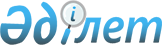 О внесении изменений в решение Уральского городского маслихата от 5 апреля 2007 года N 43-6 "Об утверждении "Положения о размере и порядке оказания жилищной помощи малообеспеченным семьям (гражданам) в городе Уральске"
					
			Утративший силу
			
			
		
					Решение Уральского городского маслихата Западно-Казахстанской области от 2 июля 2008 года N 9-15. Зарегистрировано Управлением юстиции города Уральска Западно-Казахстанской области 22 июля 2008 года N 7-1-107. Утратило силу - решением Уральского городского маслихата Западно-Казахстанской области от 12 марта 2010 года N 27-12      Сноска. Утратило силу Решением Уральского городского маслихата Западно-Казахстанской области от 12.03.2010 N 27-12.      В соответствии со статьей 28 Закона Республики Казахстан "О нормативных правовых актах", статьями 6, 7 Закона Республики Казахстан "О местном государственном управлении в Республике Казахстан", Уральский городской маслихат РЕШИЛ:



      1. Внести в решение Уральского городского маслихата "Об утверждении "Положения о размере и порядке оказания жилищной помощи малообеспеченным семьям (гражданам) в городе Уральске" от 5 апреля 2007 года N 43-6 (зарегистрировано в Реестре государственной регистрации нормативных правовых актов за номером N 7-1-67 от 24 апреля 2007 года, опубликованное в газете "Жайық үні" от 3 мая 2007 года N 18, в газете "Пульс города" от 17 мая 2007 года N 20,) с учетом внесенных в него дополнений решением Уральского городского маслихата от 16 июля 2007 года N 47-9 "О внесении дополнений в решение маслихата от 5 апреля 2007 года N 43-6 "Об утверждении "Положения о размере и порядке оказания жилищной помощи малообеспеченным семьям (гражданам) в городе Уральске" (зарегистрировано в Реестре государственной регистрации нормативных правовых актов за номером N 7-1-73 от 31 июля 2007 года, опубликованное в газете "Жайық үні" от 13 декабря 2007 года N 50, в газете "Пульс города" от 13 декабря 2007 года N 50) следующие изменения:



      1) пункт 4 "Положения о размере и порядке оказания жилищной помощи малообеспеченным семьям (гражданам) в городе Уральске" - исключить.



      2. Данное решение вводится в действие со дня его первого официального опубликования.      Председатель 9-ой очередной сессии

      Уральского городского маслихата

      Секретарь Уральского городского маслихата
					© 2012. РГП на ПХВ «Институт законодательства и правовой информации Республики Казахстан» Министерства юстиции Республики Казахстан
				